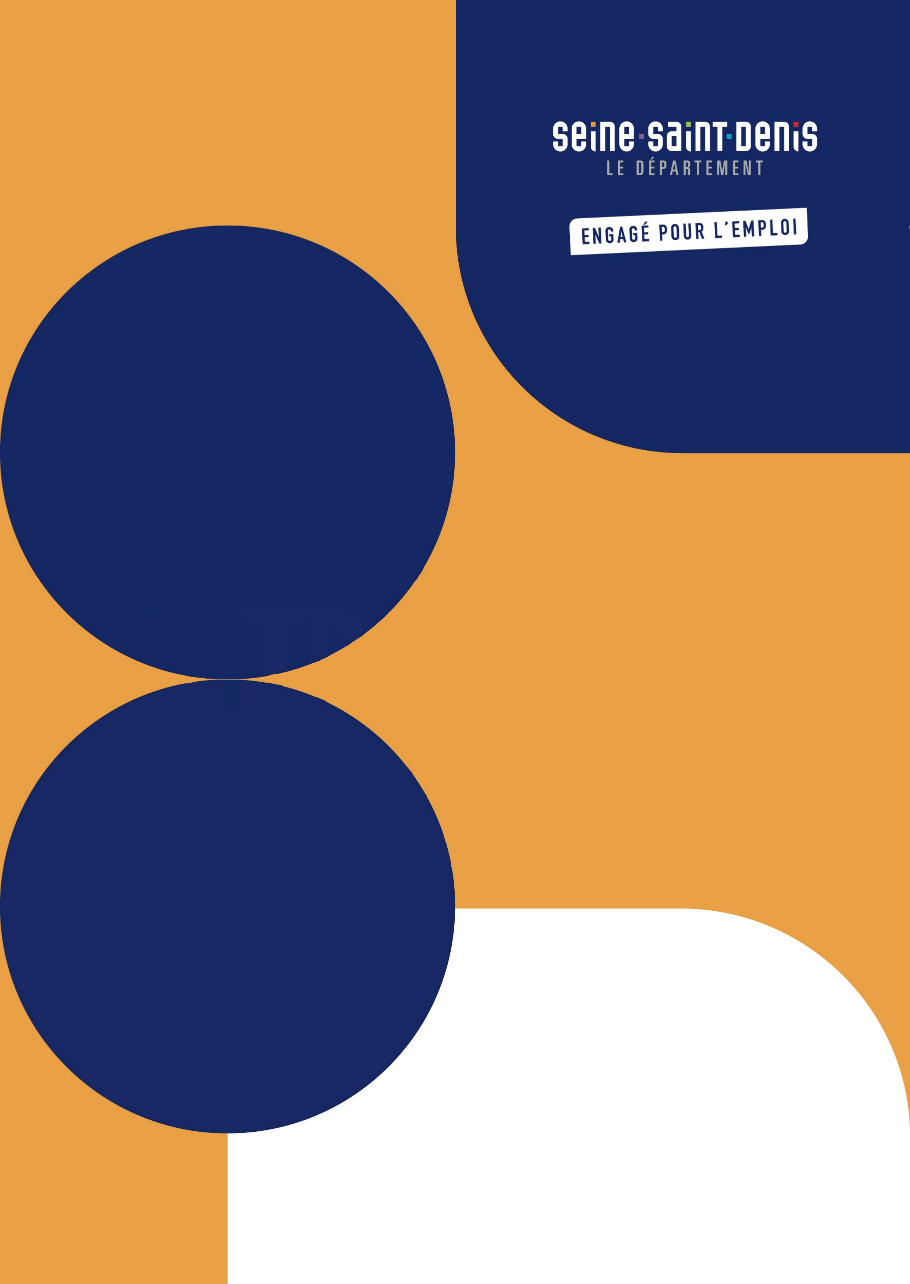 1 - Présentation de la structureNom statutaire de la structure (et sigle le cas échéant) : 		Date de démarrage de l’activité :	Objet de la structure (conforme aux statuts ou règlement) :	Identification du·de la responsable de la structure (président·e ou autre personne désignée par les statuts)Nom : 	 Prénom : 	Fonction : 	Téléphone : 	 Courriel : 	Identification de la personne chargée du projet :Nom : 	  Prénom : 	Fonction : 	Téléphone : 	  Courriel : 	La structure est-elle (cocher la case) : nationale    régionale      départementale 	locale Votre structure dispose-t-elle d’agrément(s) administratif(s) ?	  oui	  nonSi oui, vous préciserez le(s)quel(s) :Votre structure a-t-elle déjà bénéficié d’une subvention du Conseil départemental de la Seine-Saint-Denis en 2020, 2021, 2022 ?	  oui	  nonSi oui, vous préciserez la direction ou le service concerné, la période, le montant et l’objet :Votre structure a-t-elle déjà travaillé sur le territoire Séquano-Dionysien ?Capacité d’accueil de la structure (nombre de bénéficiaires de vos actions l’an passé, nombre d’actions réalisées…) : ..................................................................................................................................................................Moyens humains de la structure (nombre de salarié·e·s, préciser leur statut et le nombre d’équivalent temps plein) : ..................................................................................................................................................................Si association, indiquez le nombre de bénévoles……………….. ; et adhérent·e·s : .............................2 – Description du projetMerci d’utiliser la police Arial taille 9. Des réponses précises, concises et synthétiques sont encouragées.Pour répondre au mieux au descriptif demandé de votre projet, veuillez vous référer aux objectifs et critères détaillés dans le règlement de l’appel à projet. Attention, l’absence de conformité aux critères ou attendus précisés pourra entrainer l’inéligibilité de votre dossier.Titre du projet : Résumé du projet en 3 lignes :Cochez la ou les cases correspondant à votre situation :  Votre projet est nouveau, Votre projet est déjà mis en œuvre mais fera l’objet d’un développement et/ou d’un changement d’échelleAutre : 	Axes de travail traités (possibilité de cocher plusieurs cases)  Axe 1 : Accès aux droits et reconnaissance de la difficulté de santé/du handicap   Axe 2 :  Accompagnement vers l’emploi   Axe 3 : Formation des professionnel.les accompagnateurs et aidantsRacontez-nous votre projet L’origine et le contexte du projet (historique, projets antérieurs, etc.) : (1500 signes maximum)La méthode adoptée et la mise en œuvre du projet (permanences, ateliers, parcours etc.) : (1500 signes maximum)Les objectifs et résultats attendus du projet (nombre de bénéficiaires, conséquence sur les compétences transversales…) : (1000 signes maximum)L’ancrage territorial du projet (échelle d’intervention, où se passera le projet (villes, quartiers…)Précisions éventuelles : Les étapes et le calendrier du projet :Précisez toutes les étapes de votre projet (repérage des bénéficiaires, préparation de l’action, réalisation, communication, bilan, etc.) et indiquez le calendrier envisagé : Étape 1 – Du xxx au xxx : …Étape 2 – Du xxx au xxx : …Un diagramme de Gantt ou toute autre représentation visuelle du calendrier de réalisation peut être intégré ci-dessous ou via une pièce jointe dédiée.Les moyens mis en œuvre (humains et logistiques) : Moyens humains nécessaires au projet : Préciser si des recrutements sont nécessaires pour la réalisation de l’action :Nombre de personnes bénévoles mobilisées :	Moyens matériels nécessaires au projet (précisez si déjà acquis ou non)Les obstacles (internes ou externes) qui pourraient freiner la bonne réalisation du projet :Les actions de communication à destination des professionnel.le.s de l’action sociale et de l’insertion autour de votre projet : Les indicateurs (quantitatifs et/ou qualitatifs) permettant d’évaluer les résultats de l’action et le bilan envisagé (verbatims, acquisition de savoirs-êtres, assiduité, démarches entamées, droit plus favorable ouvert…) : Précisez comment les bénéficiaires directs ou indirects de l’action sont impliqués dans la conception et la réalisation du projet :Quels sont les aspects partenariaux et collaboratifs de votre projet ?Précisez si la mise en œuvre du projet implique d’autres structures, des partenariats existants ou envisagés pour la réalisation du projet (leur rôle etc.) : Quels liens actuels ou passés avez-vous avec les différents services départementaux ? Indiquer les projets – missions…4 – Budget prévisionnel du projetCe budget doit être établi en prenant en compte l’ensemble des coûts directs et indirects et l’ensemble des ressources affectées à l’action.REMARQUE : Pour chaque item, rappeler ce que la subvention prend en charge.Aucune participation financière des bénéficiaires ne pourra être exigée. Nature et objet des postes de dépenses les plus significatifs (honoraires de prestataires, déplacements, salaires, cachets, etc.). Attention : si des devis ont déjà été réalisés, merci de les joindre au dossier.S’il y en a, quelles sont les contributions volontaires en nature affectées à la réalisation du projet ou de l’action subventionnée ?Précisez les éventuels cofinancements du projet (du Département ou autres subventions publiques ou privées) : Co-financements sollicités (en attente de réponse) : Co-financements accordés ou co-financements sur fonds propres : Autres observations sur le budget prévisionnel de l’opération :BUDGET PRÉVISIONNEL DU PROJETLe total des charges doit être égal au total des produitsLa subvention demandée au département, d’un montant de .................................€, représente ……..% du total des produits. (montant demandé / total des produits) x 100La subvention demandée divisée par le nombre de personnes prises en charge ou accompagnées représente un coût par personne de ………………………………..€CHARGESDétailler si besoin la nature de la dépenseMontant PRODUIS/RESSOURCESDétailler si besoinMontant60- Achats70-Vente de produits finis, de marchandises, prestations de servicesPrestations de servicesParticipation des bénéficiaires ou usagersAchat de matériel et fournituresLocation de matérielAutres (précisez) :Vente de produits finis, de marchandisesPrestations de servicesAutres (activités annexes)61- Services externes74- Subventions d’exploitationSous-traitance généraleEtat (précisez)Formations des bénévolesFonds Européens (précisez)Location immobilière (dont hébergement)Région(s) (précisez)Location (véhicule, matériel)Département(s) (précisez)AssuranceDont Département de Seine-Saint-DenisDocumentationIntercommunalité(s) (précisez)Travaux d’entretien et de réparationCommune(s) (précisez)Etudes et recherchesSponsors ou parrainages privés (précisez)Autres Autres (précisez)62- Autres services externes75- Autres produits de gestion couranteHonoraires, rémunération d’intermédiairesParticipation des adhérents (cotisations, dons etc.)Publicités- publications76- Produits financiersDéplacements, missions77- Produits exceptionnelsFrais administratifs (postaux, téléphone)78- Reprise sur amortissements et provisionsCommunication, évaluation, capitalisationAutres frais (services bancaires, autres frais administratifs etc…) 63- Impôts et taxes64 – Charges de personnelSalaires brutsCharges socialesAutres 65- Autres charges de gestion courante66- Charges financières67- Charges exceptionnelles68- Dotation aux amortissementsCHARGES INDIRECTESCHARGES INDIRECTESCHARGES INDIRECTESCHARGES INDIRECTESCHARGES INDIRECTESCHARGES INDIRECTESCharges fixes de fonctionnementFrais financiers AutresTOTAL DES CHARGESTOTAL DES PRODUITSCONTRIBUTIONS VOLONTAIRES CONTRIBUTIONS VOLONTAIRES CONTRIBUTIONS VOLONTAIRES CONTRIBUTIONS VOLONTAIRES CONTRIBUTIONS VOLONTAIRES CONTRIBUTIONS VOLONTAIRES 86- Emplois des contributions volontaires en nature87- Contributions volontaires en natureSecours en natureBénévolatMise à disposition gratuite de biens et prestationsPrestations en naturePersonnel bénévoleDons en natureTOTAL TOTAL 